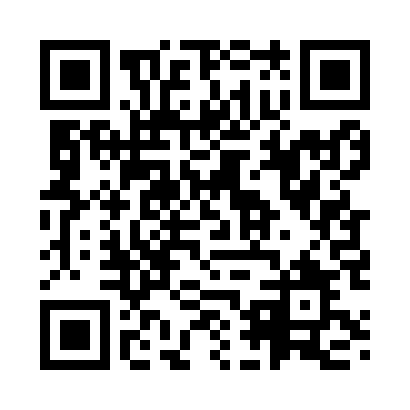 Prayer times for Merluna, AustraliaMon 1 Apr 2024 - Tue 30 Apr 2024High Latitude Method: NonePrayer Calculation Method: Muslim World LeagueAsar Calculation Method: ShafiPrayer times provided by https://www.salahtimes.comDateDayFajrSunriseDhuhrAsrMaghribIsha1Mon5:246:3512:343:556:337:392Tue5:246:3512:343:546:327:393Wed5:256:3512:343:546:327:384Thu5:256:3512:333:546:317:385Fri5:256:3512:333:546:307:376Sat5:256:3512:333:546:307:367Sun5:256:3512:323:536:297:368Mon5:256:3512:323:536:297:359Tue5:256:3612:323:536:287:3510Wed5:256:3612:323:536:277:3411Thu5:256:3612:313:526:277:3412Fri5:256:3612:313:526:267:3313Sat5:256:3612:313:526:257:3214Sun5:256:3612:313:526:257:3215Mon5:256:3612:303:516:247:3116Tue5:256:3612:303:516:247:3117Wed5:256:3612:303:516:237:3018Thu5:256:3612:303:506:237:3019Fri5:256:3612:293:506:227:2920Sat5:256:3712:293:506:227:2921Sun5:256:3712:293:506:217:2922Mon5:256:3712:293:496:217:2823Tue5:256:3712:293:496:207:2824Wed5:256:3712:283:496:207:2725Thu5:256:3712:283:496:197:2726Fri5:256:3712:283:486:197:2627Sat5:256:3812:283:486:187:2628Sun5:256:3812:283:486:187:2629Mon5:266:3812:283:486:177:2530Tue5:266:3812:273:486:177:25